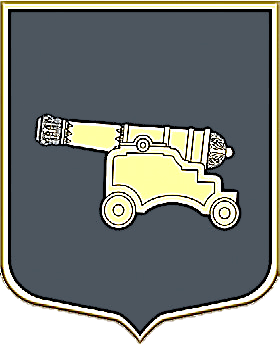 МЕСТНАЯ АДМИНИСТРАЦИЯ ВНУТРИГОРОДСКОГО МУНИЦИПАЛЬНОГО ОБРАЗОВАНИЯСАНКТ-ПЕТЕРБУРГАМУНИЦИПАЛЬНЫЙ ОКРУГ ЛИТЕЙНЫЙ ОКРУГ_______________________________________________________________________________ ПОСТАНОВЛЕНИЕ     г. Санкт – Петербург                                                                               от  22 августа 2016 года№13Об утверждении Положения о порядке  сообщения лицами, замещающими должности муниципальной службы, и иными лицами   Местной Администрации внутригородского муниципального образования Санкт-Петербурга муниципальный округ Литейный округ о возникновении личной заинтересованности при исполнении должностных обязанностей, которая приводит или может привести к конфликту интересовВ соответствии с частью 2 статьи 11 Федерального закона от 25 декабря 2008 года №273 –ФЗ «О противодействии коррупции», пунктом 8 Указа Президента Российской Федерации от 22 декабря 2015 года №650 «О порядке сообщения лицами, замещающими отдельные государственные должности Российской Федерации, должности федеральной государственной службы, и иным лицами о возникновении личной заинтересованности при исполнении должностных обязанностей, которая приводит или может привести к конфликту интересов, и о внесении изменений в некоторые акты Президента Российской Федерации», Местная Администрация,ПОСТАНОВЛЯЕТ:1.  Утвердить  прилагаемое Положение о порядке сообщения лицами, замещающими должности муниципальной службы, иными лицами Местной Администрации МО МО Литейный округ о личной заинтересованности при исполнении обязанностей, которая приводит или может привести к  конфликту интересов. 2. Настоящее постановление вступает в силу после его  опубликования (обнародования).    3. Контроль за исполнением настоящего Постановления оставляю за собой.Глава Местной Администрации                                                       Е.Б. АникинаУТВЕРЖДЕНПостановлениемМестной Администрации МО МО Литейный округот 22 августа 2016 г.  №13 ПОЛОЖЕНИЕо порядке сообщения лицами, замещающими должности муниципальной службы, и иными лицами   Местной Администрации внутригородского муниципального образования Санкт-Петербурга муниципальный округа Литейный округ о возникновении личной заинтересованности при исполнении должностных обязанностей, которая приводит или может привести к конфликту интересов1. Настоящим Положением определяется порядок сообщения лицами, замещающими должности муниципальной службы, и иными лицами Местной Администрации внутригородского муниципального образования Санкт-Петербурга муниципальный округ Литейный округ (далее -  Местная Администрация МО МО Литейный округ) о возникновении личной заинтересованности при исполнении должностных обязанностей, которая приводит или может привести к конфликту интересов.2. Лица, замещающие должности муниципальной службы, и должности в Местной Администрации МО МО Литейный округ, указанные в пунктах 3 - 4 настоящего Положения, обязаны в соответствии с законодательством Российской Федерации о противодействии коррупции сообщать о возникновении личной заинтересованности при исполнении должностных обязанностей, которая приводит или может привести к конфликту интересов, а также принимать меры по предотвращению или урегулированию конфликта интересов.Сообщение оформляется в письменной форме в виде уведомления о возникновении личной заинтересованности при исполнении должностных обязанностей, которая приводит или может привести к конфликту интересов (далее - уведомление).3. Муниципальный служащий Местной Администрации МО МО Литейный округ (далее – муниципальный служащий)  направляет главе Местной Администрации МО МО Литейный округ уведомление, составленное по форме согласно приложению № 1.4. Служащий Местной Администрации МО МО Литейный округ (далее – служащий) направляет главе Местной Администрации МО МО Литейный округ уведомление, составленное по форме согласно приложению № 2.5. Уведомления, направленные в Местную Администрацию МО МО Литейный округ для решения  могут быть переданы:Заместителю главы Местной Администрации МО МО Литейный округ (заместителю председателя комиссии по соблюдению требований к служебному поведению муниципальных служащих, замещающих должности муниципальной службы в Местной Администрации МО МО Литейный округ, и урегулированию конфликта интересов) для предварительного рассмотрения уведомлений; в комиссию по соблюдению требований к служебному поведению муниципальных служащих, замещающих должности муниципальной службы в Местной Администрации МО МО Литейный округ, и урегулированию конфликта интересов.6. Уведомления, по которым принято решение в соответствии п.5 настоящего Положения, направляются  в комиссию по соблюдению требований к служебному поведению муниципальных служащих, замещающих должности муниципальной службы в Местной Администрации МО МО Литейный округ, и урегулированию конфликта, где  осуществляются предварительное рассмотрение уведомлений.В ходе предварительного рассмотрения уведомлений заместитель главы Местной Администрации имеет  право получать от лиц, направивших уведомления, пояснения по изложенным в них обстоятельствам и направлять запросы в федеральные органы государственной власти, органы государственной власти субъектов Российской Федерации, иные государственные органы, органы местного самоуправления и заинтересованные организации.7. По результатам предварительного рассмотрения уведомлений, поступивших в соответствии с пунктом 6 настоящего Положения подготавливается мотивированное заключение на каждое из них  и представляется главе Местной Администрации МО МО Литейный округ.Уведомления, заключения и другие материалы, полученные в ходе предварительного рассмотрения уведомлений, представляются  главе Местной Администрации в течение семи рабочих дней со дня поступления уведомлений.В случае направления запросов, указанных в  пункте 6 настоящего Положения, уведомления, заключения и другие материалы представляются главе Местной Администрации  в течение 45 дней со дня поступления уведомлений. Указанный срок может быть продлен, но не более чем на 30 дней.8. Глава Местной Администрации МО МО Литейный округ, председатель комиссии по соблюдению требований к служебному поведению муниципальных служащих, замещающих должности муниципальной службы в Местной Администрации МО МО Литейный округ, и урегулированию конфликта интересов на заседании комиссии по результатам рассмотрения им уведомлений принимает одно из следующих решений:а) признать, что при исполнении должностных обязанностей лицом, направившим уведомление, конфликт интересов отсутствует;б) признать, что при исполнении должностных обязанностей лицом, направившим уведомление, личная заинтересованность приводит или может привести к конфликту интересов;в) признать, что лицом, направившим уведомление, не соблюдались требования об урегулировании конфликта интересов.9. В случае принятия решения, предусмотренного подпунктом "б" пункта 8 настоящего Положения, в соответствии с законодательством Российской Федерации глава Местной Администрации  принимает меры или обеспечивает принятие мер по предотвращению или урегулированию конфликта интересов либо рекомендует лицу, направившему уведомление, принять такие меры.10. В случае принятия решений, предусмотренного подпунктом "в" пункта 8 настоящего Положения, глава Местной Администрации принимает меры в соответствии с законодательством Российской Федерации. Приложение № 1к Положению о порядке сообщениялицами, замещающими должностимуниципальной службы в Местной  Администрации МО МО Литейный округ о возникновенииличной заинтересованностипри исполнении должностныхобязанностей, которая приводитили может привестик конфликту интересов________________________________    (отметка об ознакомлении)                                            Представителю нанимателя                                            _______________________________                                             (Ф.И.О., замещаемая должность)                                УВЕДОМЛЕНИЕ         о возникновении личной заинтересованности при исполнении                должностных обязанностей, которая приводит                 или может привести к конфликту интересов    Сообщаю о возникновении у меня личной заинтересованности при исполнениидолжностных  обязанностей,  которая приводит или может привести к конфликтуинтересов (нужное подчеркнуть).    Обстоятельства,     являющиеся    основанием    возникновения    личнойзаинтересованности: __________________________________________________________________________________________________________________________________    Должностные   обязанности,  на  исполнение  которых  влияет  или  можетповлиять личная заинтересованность: __________________________________________________________________________________________________________________    Предлагаемые   меры  по  предотвращению  или  урегулированию  конфликтаинтересов: ___________________________________________________________________________________________________________________________________________    Намереваюсь   (не   намереваюсь)   лично  присутствовать  на  заседанииКомиссии по соблюдению требований к служебному поведению муниципальных служащих, замещающих должности муниципальной службы в   Местной Администрации МО МО Литейный округ, и урегулированию конфликта интересов  при рассмотрении настоящего уведомления (нужное подчеркнуть)."__" ___________ 20__ г. ___________________________  _____________________                               (подпись лица,         (расшифровка подписи)                          направляющего уведомление)Приложение N 2к Положению о порядке сообщенияиными лицами, замещающими должности в  Местной  Администрации МО МО Литейный округо возникновенииличной заинтересованностипри исполнении должностныхобязанностей, которая приводитили может привестик конфликту интересов________________________________    (отметка об ознакомлении)                                             Представителю нанимателя                                          от ______________________________                                          _________________________________                                            (Ф.И.О., замещаемая должность)                                УВЕДОМЛЕНИЕ         о возникновении личной заинтересованности при исполнении           должностных обязанностей, которая приводит или может                      привести к конфликту интересов    Сообщаю о возникновении у меня личной заинтересованности при исполнениидолжностных  обязанностей,  которая приводит или может привести к конфликтуинтересов (нужное подчеркнуть).    Обстоятельства,     являющиеся    основанием    возникновения    личнойзаинтересованности: __________________________________________________________________________________________________________________________________    Должностные   обязанности,  на  исполнение  которых  влияет  или  можетповлиять личная заинтересованность: __________________________________________________________________________________________________________________    Предлагаемые   меры  по  предотвращению  или  урегулированию  конфликтаинтересов: ___________________________________________________________________________________________________________________________________________"__" ___________ 20__ г. ___________________________  _____________________                               (подпись лица,         (расшифровка подписи)                          направляющего уведомление)